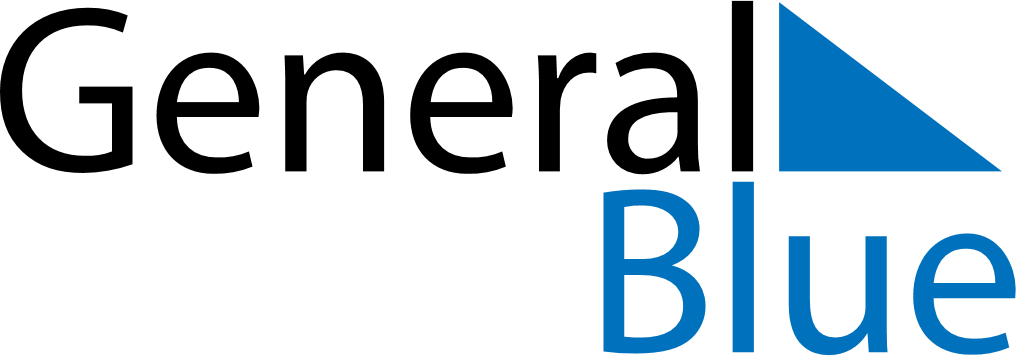 March 2024March 2024March 2024March 2024March 2024March 2024March 2024Puerto Varas, Los Lagos Region, ChilePuerto Varas, Los Lagos Region, ChilePuerto Varas, Los Lagos Region, ChilePuerto Varas, Los Lagos Region, ChilePuerto Varas, Los Lagos Region, ChilePuerto Varas, Los Lagos Region, ChilePuerto Varas, Los Lagos Region, ChileSundayMondayMondayTuesdayWednesdayThursdayFridaySaturday12Sunrise: 7:33 AMSunset: 8:35 PMDaylight: 13 hours and 2 minutes.Sunrise: 7:34 AMSunset: 8:33 PMDaylight: 12 hours and 59 minutes.34456789Sunrise: 7:35 AMSunset: 8:32 PMDaylight: 12 hours and 56 minutes.Sunrise: 7:36 AMSunset: 8:30 PMDaylight: 12 hours and 53 minutes.Sunrise: 7:36 AMSunset: 8:30 PMDaylight: 12 hours and 53 minutes.Sunrise: 7:37 AMSunset: 8:28 PMDaylight: 12 hours and 50 minutes.Sunrise: 7:39 AMSunset: 8:27 PMDaylight: 12 hours and 48 minutes.Sunrise: 7:40 AMSunset: 8:25 PMDaylight: 12 hours and 45 minutes.Sunrise: 7:41 AMSunset: 8:24 PMDaylight: 12 hours and 42 minutes.Sunrise: 7:42 AMSunset: 8:22 PMDaylight: 12 hours and 39 minutes.1011111213141516Sunrise: 7:43 AMSunset: 8:20 PMDaylight: 12 hours and 37 minutes.Sunrise: 7:44 AMSunset: 8:19 PMDaylight: 12 hours and 34 minutes.Sunrise: 7:44 AMSunset: 8:19 PMDaylight: 12 hours and 34 minutes.Sunrise: 7:45 AMSunset: 8:17 PMDaylight: 12 hours and 31 minutes.Sunrise: 7:47 AMSunset: 8:15 PMDaylight: 12 hours and 28 minutes.Sunrise: 7:48 AMSunset: 8:14 PMDaylight: 12 hours and 25 minutes.Sunrise: 7:49 AMSunset: 8:12 PMDaylight: 12 hours and 23 minutes.Sunrise: 7:50 AMSunset: 8:10 PMDaylight: 12 hours and 20 minutes.1718181920212223Sunrise: 7:51 AMSunset: 8:09 PMDaylight: 12 hours and 17 minutes.Sunrise: 7:52 AMSunset: 8:07 PMDaylight: 12 hours and 14 minutes.Sunrise: 7:52 AMSunset: 8:07 PMDaylight: 12 hours and 14 minutes.Sunrise: 7:53 AMSunset: 8:05 PMDaylight: 12 hours and 12 minutes.Sunrise: 7:54 AMSunset: 8:03 PMDaylight: 12 hours and 9 minutes.Sunrise: 7:55 AMSunset: 8:02 PMDaylight: 12 hours and 6 minutes.Sunrise: 7:56 AMSunset: 8:00 PMDaylight: 12 hours and 3 minutes.Sunrise: 7:58 AMSunset: 7:58 PMDaylight: 12 hours and 0 minutes.2425252627282930Sunrise: 7:59 AMSunset: 7:57 PMDaylight: 11 hours and 58 minutes.Sunrise: 8:00 AMSunset: 7:55 PMDaylight: 11 hours and 55 minutes.Sunrise: 8:00 AMSunset: 7:55 PMDaylight: 11 hours and 55 minutes.Sunrise: 8:01 AMSunset: 7:53 PMDaylight: 11 hours and 52 minutes.Sunrise: 8:02 AMSunset: 7:52 PMDaylight: 11 hours and 49 minutes.Sunrise: 8:03 AMSunset: 7:50 PMDaylight: 11 hours and 47 minutes.Sunrise: 8:04 AMSunset: 7:48 PMDaylight: 11 hours and 44 minutes.Sunrise: 8:05 AMSunset: 7:47 PMDaylight: 11 hours and 41 minutes.31Sunrise: 8:06 AMSunset: 7:45 PMDaylight: 11 hours and 38 minutes.